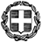    Βαθμός Ασφαλείας:   Να διατηρηθεί μέχρι:   Βαθμ. Προτερ:   Μαρούσι       15-01-2015             Αριθ. Πρωτ.  6528/Δ2                                                                                                                            ΠΡΟΣ:                              ΘΕΜΑ: «Τρίωρη εργαστηριακή απασχόληση Υπευθύνων Εργαστηρίων Πληροφορικής και Φυσικών   Επιστημών»Σε απάντηση των με αρ. πρωτ. 17575/02-10-2014 και 17878/07-10-2014 (αρ. πρωτ. Υ.ΠΑΙ.Θ. 163330/09-10-2014, αρ. πρωτ. Σ.Ε.Π.Ε.Δ. 09-10-2014) εγγράφων σας, διευκρινίζουμε πως εξακολουθούν να ισχύουν οι ακόλουθες Υπουργικές Αποφάσεις:155327/Γ7/22-10-2013, με θέμα «Επιλογή και αρμοδιότητες των Υπευθύνων Σχολικών Εργαστηρίων Πληροφορικής και Εφαρμογών Η/Υ (Σ.Ε.Π.Ε.Η.Υ.) των Γυμνασίων, Γενικών Λυκείων Δευτεροβάθμιας Εκπαίδευσης».155330/Γ7/22-10-2013, με θέμα «Επιλογή και αρμοδιότητες του Υπευθύνου Σχολικού Εργαστηρίου Φυσικών Επιστημών (ΥΣΕΦΕ)».141842/Γ7/03-10-2013, με θέμα «Διευκρινίσεις για τις εγκυκλίους επιλογής και αρμοδιοτήτων των Υπευθύνων Σχολικών Εργαστηρίων Πληροφορικής και Εφαρμογών Η/Υ (ΣΕΠΕΗΥ) των Γυμνασίων, Γενικών Λυκείων Δευτεροβάθμιας Εκπαίδευσης και των Υπευθύνων Σχολικών Εργαστηρίων Φυσικών Επιστημών (ΣΕΦΕ)».  	                                                                               Ο ΔΙΕΥΘΥΝΤΗΣ	                                                                               ΑΝΔΡΕΑΣ ΠΑΠΑΔΑΝΤΩΝΑΚΗΣΕσωτερική διανομή- Δ/νση Σπουδών, Προγραμμάτων και Οργάνωσης   Δ/θμιας Εκπ/σης /Τμήμα Α΄ Σπουδών και Εφαρμογής   Προγραμμάτων